Семинар – практикум «Инновационные технологии в работе  воспитателя».Приветствие.Давайте, поприветствуем друг друга. Каждый участник должен назвать свое имя и выбрать себе прилагательное, которое начинается с той же буквы, что и ваше имя. 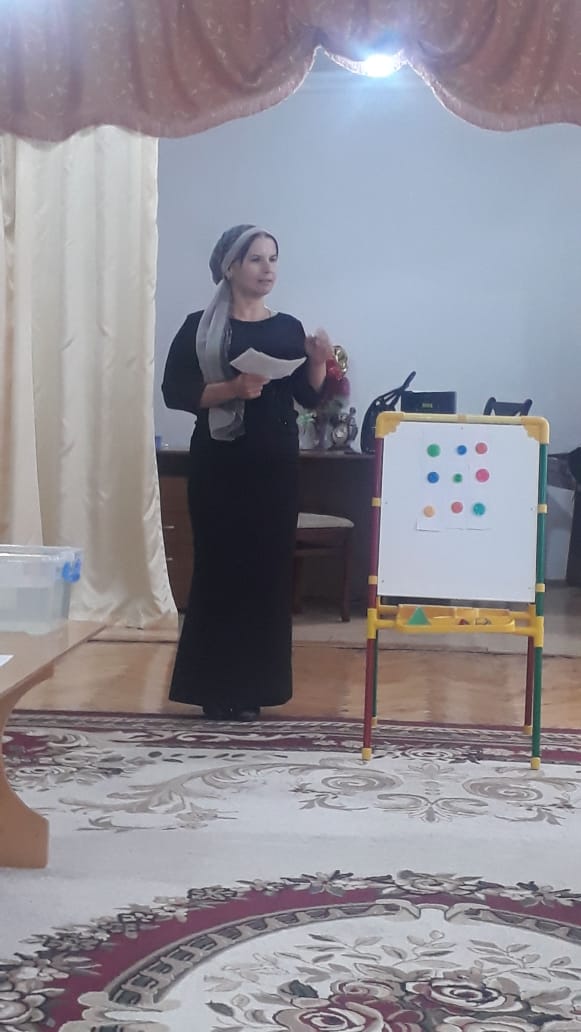 Разминка. Работа с пословицами. Подберите к пословице сказку, которая подходит к ней по смыслу.  Не в золоте счастье. (Курочка ряба)Чьи хоромы, того и хлеб. (Три медведя)Не верь речам, где меду слишком, не будь самоуверен слишком. (Колобок)Вместе двое, дело любое спорится друзья. (Репка)В тесноте да не в обиде. (Рукавичка)  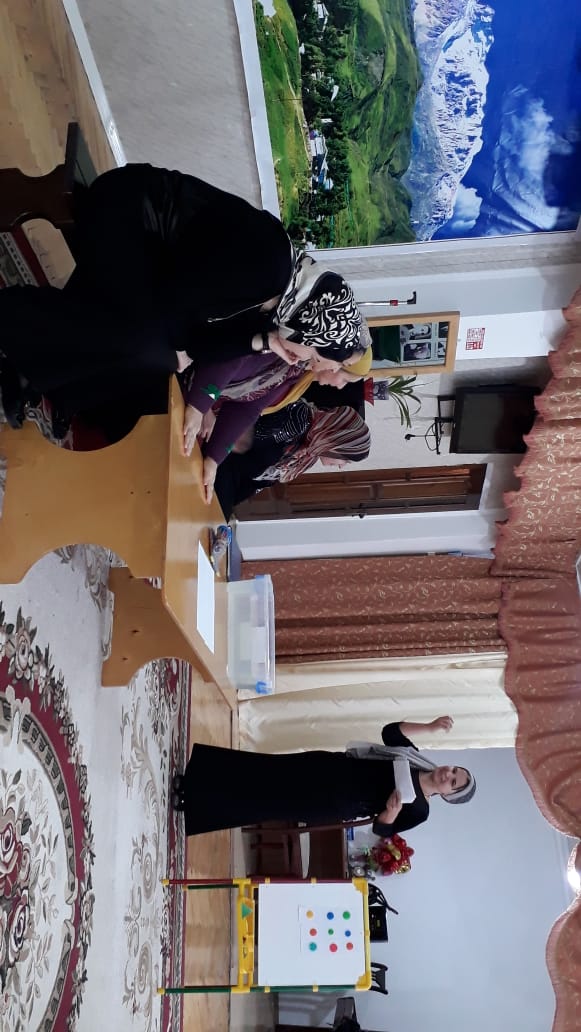 Захотел побыть волк в овечьей шкуре, да не вышло. (Волк и семеро козлят)  «Говори правильно» Здесь предлагаю капитанам команд поработать с такой технологией, как «Развитие артикуляционного аппарата» Нужно быстро и правильно произнести скороговорки. Карл у Клары украл кораллыА Клара у Карла украла кларнет.Королева Клара сильно каралаКарла за кражу кораллов.Корабли лавировали, лавировали да не вылавировали,Ведь не веровали в вероятность вылавировать.Вот маловеры: веровали бы – вылавировали бы. Мнемотаблицы. Выходит по одному участнику от каждой команды. Нужно нарисовать пословицу, так чтобы другая команда смога ее прочитать. Дается 1 минута.Не плюнь в колодец случится воды напиться.Без труда не вытянешь рыбку из пруда.Сказкотерапия. Сказка помогает понять, что такое добро и зло, мужество и трусость, упорство и малодушие, милосердие и жестокость. Дети легко узнают сказки по персонажам, иллюстрациям. А у вас задание посложнее. Нужно показать  инсценировку сказки при помощи невербальных средств общения (т.е без слов с помощью мимики, пантомимики, жестов) Одна команда показывает сказку «Колобок», другая  «Репка»Аква-гимнастика. Вода – одна из первых веществ с которым ребенок начинает играть, экспериментировать. Игры с водой самый приятный способ обучения. Поэтому авторы соединили это увлечение со специальными пальчиковыми упражнениями. Аква-гимнастика увлекает ребенка, вызывает интерес, развивает мелкую моторику, аккуратность, усидчивость, укрепляет нервную систему, снимает напряжение, ребенок получает массу положительных эмоций.Игра «Акула»И.П. – пальцы, кроме большого, выпрямлены и собраны вместе, ладони поставлены на ребро и опущены в воду так, чтобы выпрямленный большой палец (плавник акулы) оставался над водой. Выполняем волнистые движения пальцами.Вот зубастая акулаМне хвостом своим махнула.Игра «Дождь»И.П. – пальцы разведены в стороны. Выполняем легкое постукивание пальцами по поверхности воды.Дождь полил, как из ведра,Будет лить он до утра.ЛогоритмикаРечь – это сложнейший процесс, требующий скоординированной работы дыхания, ротовой полости, нервной системы и органов восприятия: когда хотя бы одна из составляющих дает сбой, разваливается, как правило, весь механизм. Задача логоритмики – сделать так, чтобы все работало слаженно и без сбоев.Кроме того, логопедическая ритмика отлично развивает моторику (общую и тонкую), координацию движений и речевое дыхание и способствует нормализации мышечного тонуса. Занятия логоритмикой тренируют память, внимание и восприятие (особенно слуховое) и весьма благотворно влияют на физическое состояние малыша, помогая ему сформировать правильные двигательные навыки. А в последнее время специалисты обратили внимание на то, что логопедическая ритмика очень хорошо «работает» с психоэмоциональным состоянием детей: непоседливых и легковозбудимых крох она успокаивает, а медлительных и задумчивых, наоборот, подстегивает.Выполнение логоритмических упражнений по  методике Е. Железновой.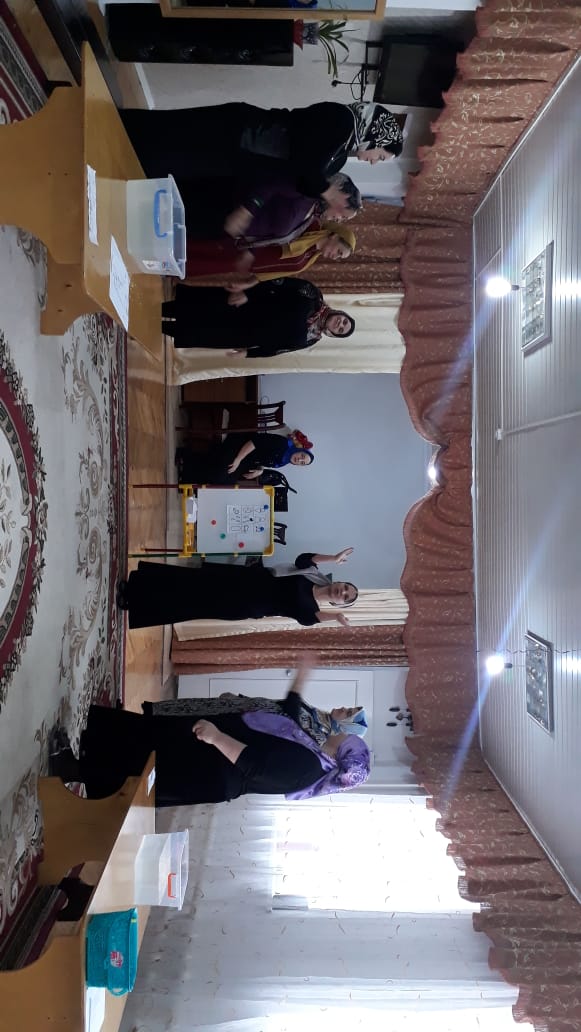 Заключение.Мы много говорим о развитии речи. О роли речи в жизни человека. Речь – это наша визитная карточка. Давайте составим синквейн по сегодняшней теме. (синквейн на слово «речь») Уважаемые коллеги! Последнее задание. Вам необходимо закончить фразу. Сегодня я узнала…Меня сегодня удивило…..Больше всего мне понравилось….Хотелось бы добавить…